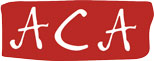 FIRST NAME:SURNAME (for our records only):AGE:I give permission for ACA to use my work and first name online and in print to promote 'Listening to Children': sign herePlease get your parent/guardian to sign here: sign hereIf you have made a video, then please also get your parent/guardian to sign the following:I give permission for ACA to use (insert first name)'s first name, image and voice online and in print to promote 'Listening to Children': sign here